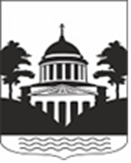 Российская ФедерацияНовгородская область  Любытинский район СОВЕТ ДЕПУТАТОВ ЛЮБЫТИНСКОГОСЕЛЬСКОГО ПОСЕЛЕНИЯРЕШЕНИЕот  24.06.2022 №76р.п. ЛюбытиноО назначении членов конкурсной комиссии по отбору кандидатур на должность Главы Любытинского муниципального районаВ соответствии с Федеральным законом от 6 октября 2003 года № 131-ФЗ «Об общих принципах организации местного самоуправления в Российской Федерации»,  частью 1-1 статьи 4 областного закона от 02.12.2014 № 674-ОЗ «О сроке полномочий представительных органов муниципальных образований Новгородской области и порядке формирования представительных органов муниципальных районов Новгородской области, сроке полномочий и порядке избрания Глав муниципальных образований Новгородской области», решениями Думы Любытинского муниципального района от 28.08.2020 № 364 «Об утверждении Порядка проведения конкурса по отбору кандидатур на должность Главы  муниципального района и об установлении общего числа членов конкурсной комиссии по отбору кандидатур на должность Главы  муниципального района»,  от 24.06.2022 №138 «О проведении конкурса по отбору  кандидатур на должность Главы Любытинского муниципального района»,            Совет депутатов   сельского поселенияРЕШИЛ:1. Назначить членами конкурсной комиссии  по отбору кандидатур на должность Главы Любытинского муниципального района:2. Опубликовать решение в бюллетене «Официальный вестник поселения» и разместить на официальном сайте Администрации Любытинского муниципального района в информационно-телекоммуникационной сети «Интернет». Глава сельскогопоселения                                       А.Н.Миронов Круглову Татьяну Семёновну-председателя Любытинской районной общественной организации ветеранов (пенсионеров) войны, труда, Вооруженных Сил и правоохранительных органов, пенсионера;Старшову Марию Сергеевну-председателя Общественного совета Администрации Любытинского муниципального района, и.о. директора МАУ МЦ «Импульс»;Ермолаеву Ирину Валентиновну-заведующую филиалом Зарубинского сельского дома культуры МБУК «Культурно-досуговая система Любытинского муниципального района».